ЗИМУЮЩИЕ ПТИЦЫ(инсценированное занятие-развлечение)Цели: Развивать познавательные интересы детей, используя фольклор; продолжать воспитывать гуманное, бережное, заботливое отношение к окружающему миру, к зимующим птицам.Действующие лица: Синичка, Дятел, Голуби, Снегирь, Воробей, Сороки, Ворон. Ход занятияВоспитатель. Вот пришла зимушка-зима,Завьюжила замела.Муз. руководитель.Ух ты, зимушка-зима,Все кружила, все мела-Примораживала.Калинушку с малинушкой заламывала,Всю травку повызнобила,С шелковой травы цветы повысушила.Звучит русская народная попевка «Морозко», или «Мороз Васильевич».Я, Морозко, молод,Скачу, скачу в холод,По ельничкам, по березничкам,По сырым боркам, по оврагам.Эх, зима бела,В платье всех одела, ух! Гу-гу!Воспитатель. Пришла зима,Пришла бела:С морозами трескучими,Со снегами сыпучими,С ветрами вьюжими.- Наступили холода. Зима – красавица щедра на икристые снежинки, обильные ветра. Но не хлебосольна она: не может дать, ни сочных овощей, ни сладких фруктов, ни грибов, ни ягод.Спрятались насекомые, снег заметает семена трав и деревьев.Все живое об этом знает, и каждый по-своему готовится к встерече зимы: кто засыпает, кт запасы собирает. А некоторые наши пернатые друзья не рассчитывают на милость зимы, улетают на юг. Это стрижи, совы, лебеди, чижи ,скворцы, аисты, чибисы. И пролетают они назад только весной. Как называются такие птицы?Дети. Перелетные.Воспитатель. А вот вороны ,сороки, свиристели, галки, дрозды, щеглы, воробьи, голуби, дятлы, синицы зимой не улетают, а селятся ближе к человеку. На зиму к нам прилетают с севера еще и снегири.Под толстым слоем снега птицам нелегко добывать корм, а голодному и замерзнуть недолго. Вот и рассчитывают птицы на доброту, сострадание человека.Как называются эти птицы?Дети. Зимующие.Воспитатель. Девочки и мальчики,Вокруг себя повернитесьИ в зимующих птиц превратитесь!Дети надеваю шапочки зимующих птиц.Воспитатель. Раз, два, три, четыре, пять –Вышла птичка полетать.Про кого загадаю –Эта птичка вылетает. Маленькая птичка –Желтогрудая певичка,Звонко песенку поет,Сало вкусное клюет?Звучит русская народная мелодия «Барыня», вылетает Синичка. Синичка исполняет русскую народную попевку «Синичка».Синичка.                                   Синичка, синичка,Воробью сестричка. Непоседа, невеличка,Симпатичная я птичка.Люблю сало, зерна пшенички,Вы узнали меня – я Синичка.Зимой исчезли червяки, Кусочек сала повесьте на сучки.Воспитатель. Для синиц можно приготовить вкусные клецки: из застывшего жира, семян и овсяных хлопьев.А вот еще загадка про птицу, ребятки:Черный жилет,Красный берет,Хвост как упорНос как топор.Дети. Это дятел.Под русскую народную мелодию «Барыня» вылетает Дятел.Дятел.                                   Я зимою ищу шишки – Семена сосны и ели,Только вот под плотными снегомНахожу их еле-еле.Воспитатель. Прилетай, дятел, к нам,Мы насыплем тебе семян.И елки, и сосны – Голодным не будешь ты.И пойдет веселый стук-Тук да тук, тук да тук!Исполнение на музыкальных молоточках русской народной мелодии «Ах вы сени , мои сени…»Воспитатель. А кто: гладенький,Аккуратненький,Урчит, воркует,Дружка целует?Дети. Это наши любимые голуби.Муз. руководитель.Стали голуби прилетать,Стали голуби ворковать:Голуби стучатся в окно,Просят им насыпать зерно.Исполнение русской народной попевки «Гули, гули, гуленьки»Гули, гули, гуленьки,Прилетели гуленьки,К нам до утренней зариПрилетели сизари.Муз. руководитель. Дети, мы с вами споем теперь эту попевку все вместе ,а когда к нам прилетят голуби , мы обязательно их покормим.1- й голубь.                     Спешат к людям до утренней зари Голубки-голубки, сизари.2-й голубь.                      Нахохлились, сели у дверей,Кто накормит крошками сизарей?1-й ребенок.                          Гули, гули, голубки,Прилетайте, сизари.В зимний день среди ветвейСтол накроем для гостей.Прилетай, милые пичужки,Готовы для вас столы-кормушки.Семена и крошкиПтицам насыплем на дорожке.Воспитатель. И снова, ребятки,Про птиц загадка.Красногрудый, чернокрылый,Любит зернышки клевать,С первым снегом на рябинеОн появится опять.Под русскую народную мелодию «Барыня» вылетает Снегирь.Снегирь.                   Летит на снежный ледяной пустырьКрасногрудый красавец – веселый снегирь.Снегирям на большой мороз Припасите рябины воз.Воспитатель.Но не только красногрудые снегири,А и галки, свиристели, щеглы и дрозды –Наши друзья легкокрылы Любят ягоды рябины.Муз. Руководитель.Ну-ка где наш дрозд,Деревянный нос,Соломенный хвост?Вылетает Дрозд и все дети исполняют русскую народную песню «Скок, скок, поскок»Воспитатель. А теперь пришел черед воробьишкиВ сером армячишке.Под русскую народную попевку «Андрейка-воробей», которую исполняют все дети, вылетает Воробей.Андрей-воробей, не гоняй голубей,Гоняй галочек из-под палочек.Не клюй песок, не тупи носок,Пригодятся носок - клевать колосок.Воспитатель.                         Уличный мальчишка,В сером армячишке,По двору швыряет,Крошки собирает.Музыкальный руководитель исполняет народную попевку «Вор - воробей»Муз. Руководитель.Эй, вор- воробей,Не клюй мою конопель,Ни мою, ни свою, ни соседову.2 – й ребенок.                     Воробушка – воробей,Ты не бойся, не робей,Прыгай с веточки сюда,Насыплем мы тебе зерна.Воробей «скромничает».Воробей, чего не идешь,Хлебных крошек не клюешь?Воробей.                            Я давно заметил крошки,Но боюсь сердитой кошки,Я пуглив и суетлив,Чив, чив, чив, чив!Воспитатель.               А еще воробей по полям кочует,Коноплю ворует,Вор – воробейка –Серая шейка.3 – й ребенок.                          Сделаем кормушки,Насыплем зернышки -Пусть не голодуютЗимой воробушки!Вылетают Сороки и Ворон.Ворон напевает русскую народную попевку «Летят, летят сороки»:Летят, летят сороки,Сороки – белобоки.Мы летим не высоко,Мы летим не далеко.                       Воспитатель.     Сороки – белобоки,Непоседы длиннохвостые,Оперенья пестрые,Да вороны важные, глазастые,Чернокрылые, горластые, Они не улетают на далекий югИ не боятся снежных вьюг.На дорожках среди снегаБросим им кусочки хлеба.Любят они еще косточки куриные – Вороны и сороки воровливые.4 – й ребенок.                  У ели приметной дорожки Насыпаны зерна и крошки,Слетайтесь, слетайтесь, пичуги,Теперь не страшны вам холодные вьюги,Должны мы помнить друг о друге!5 – й ребенок.                        Пусть прилетают птицы:Голуби, снегири, синицы,Галки , вороны, воробьи – Зимою птичек накорми!Воспитатель.                   Чтоб от вредных насекомых Сады цветущие не погибли зря,Всегда в любое время года,Берегите птиц, друзья!Мы сделаем кормушки для птиц, повесим их на участке детского сада и будем наблюдать, как наши крылатые питомцы едят приготовленный нам корм.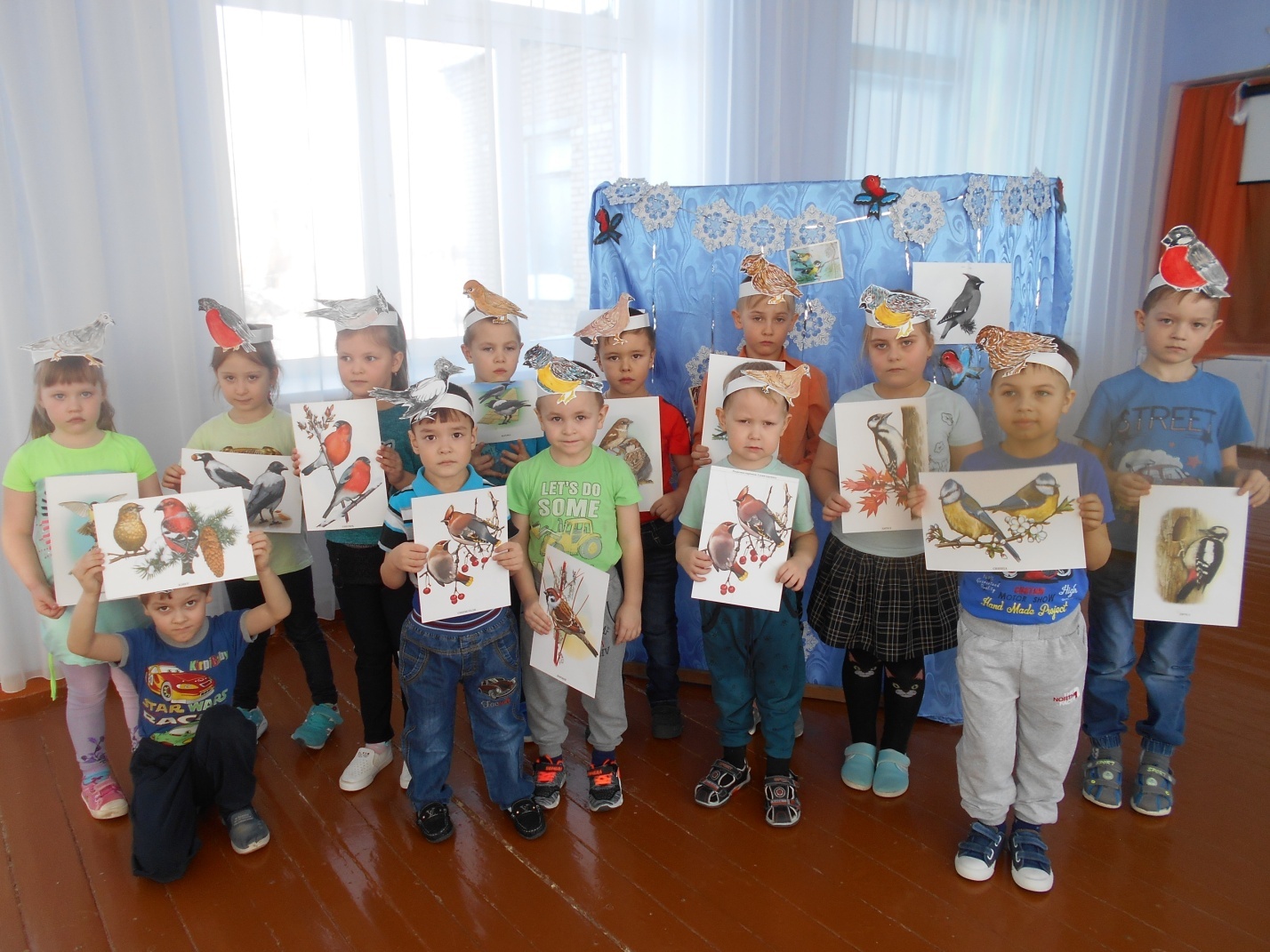 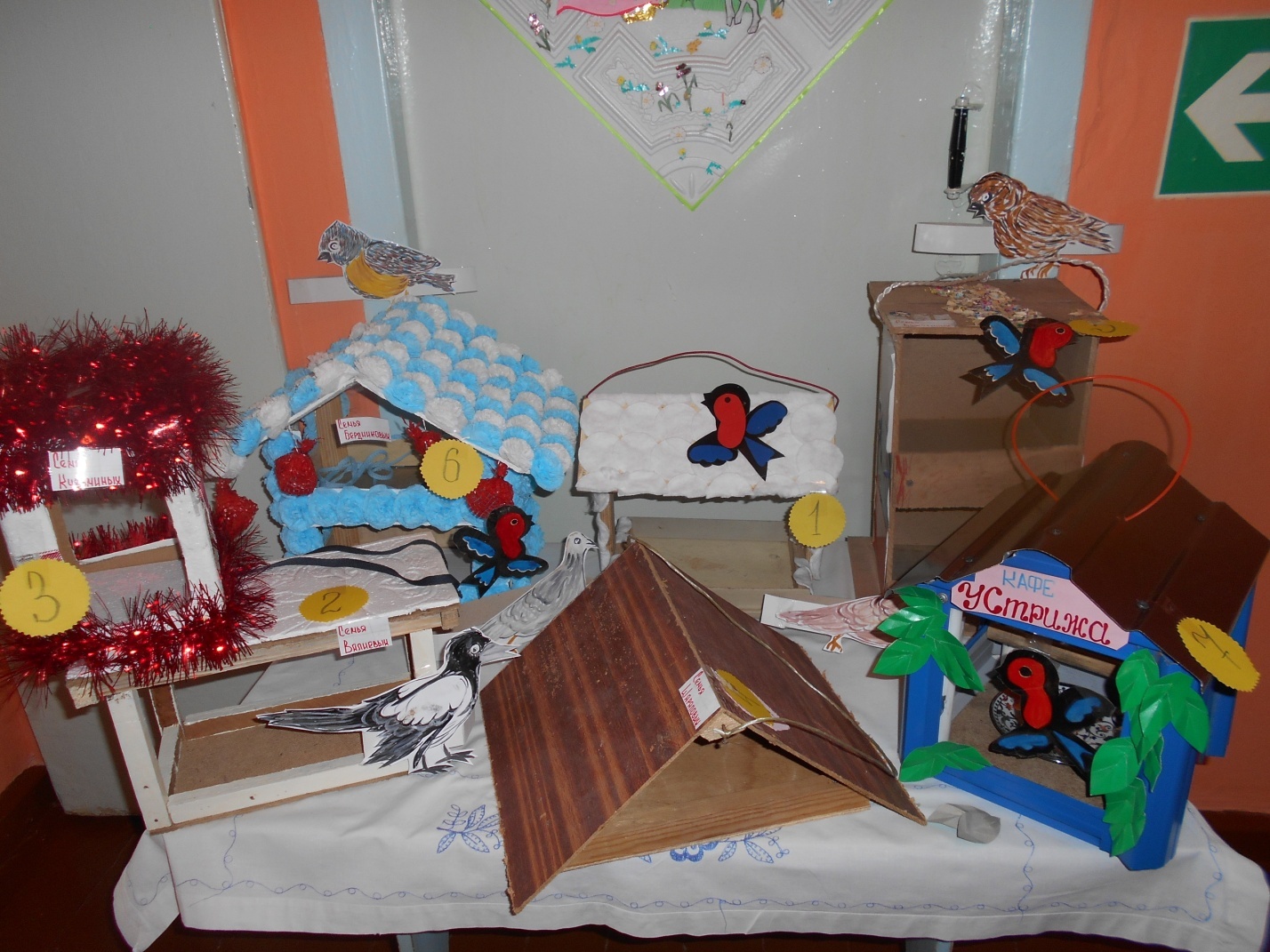 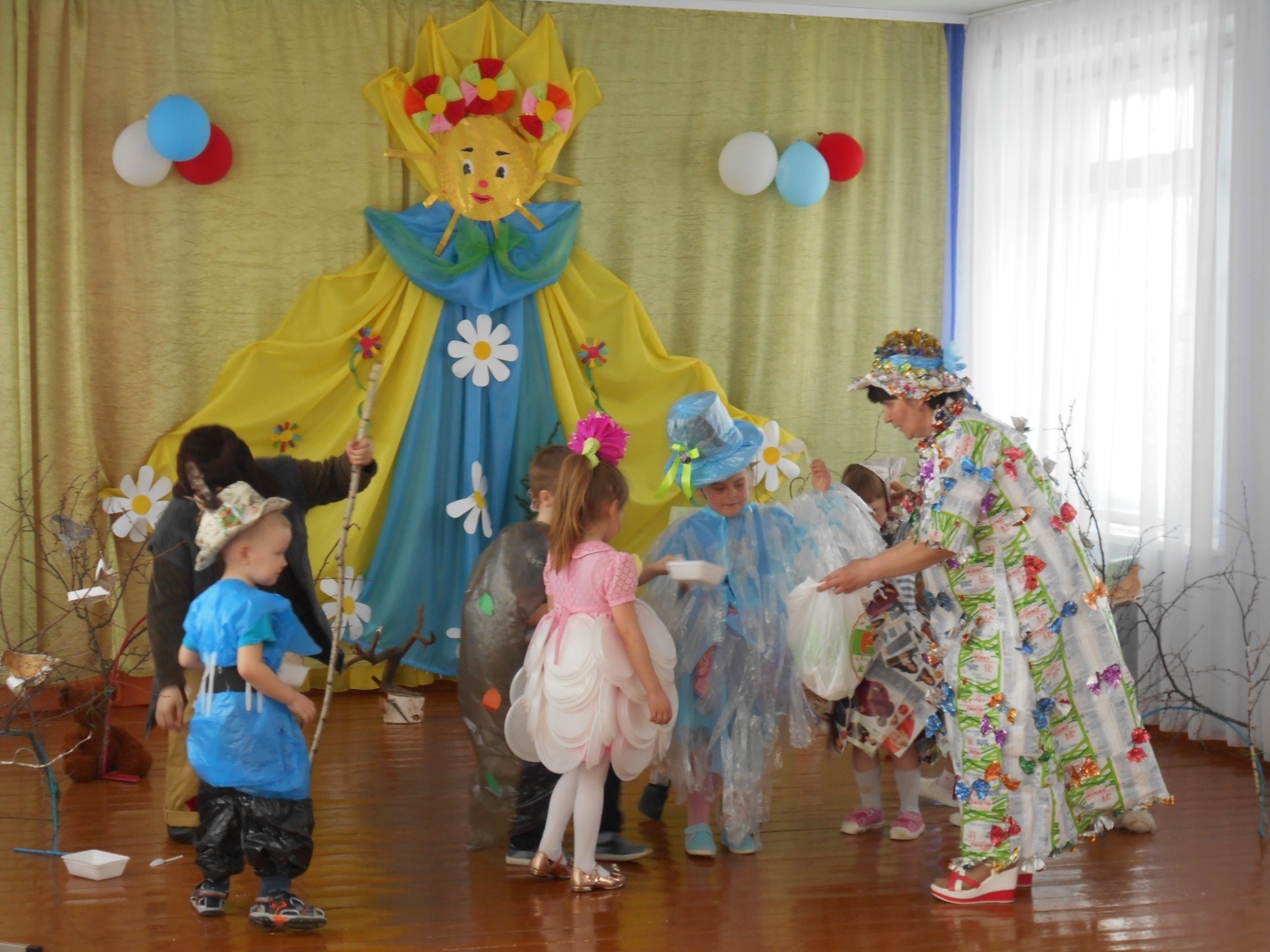 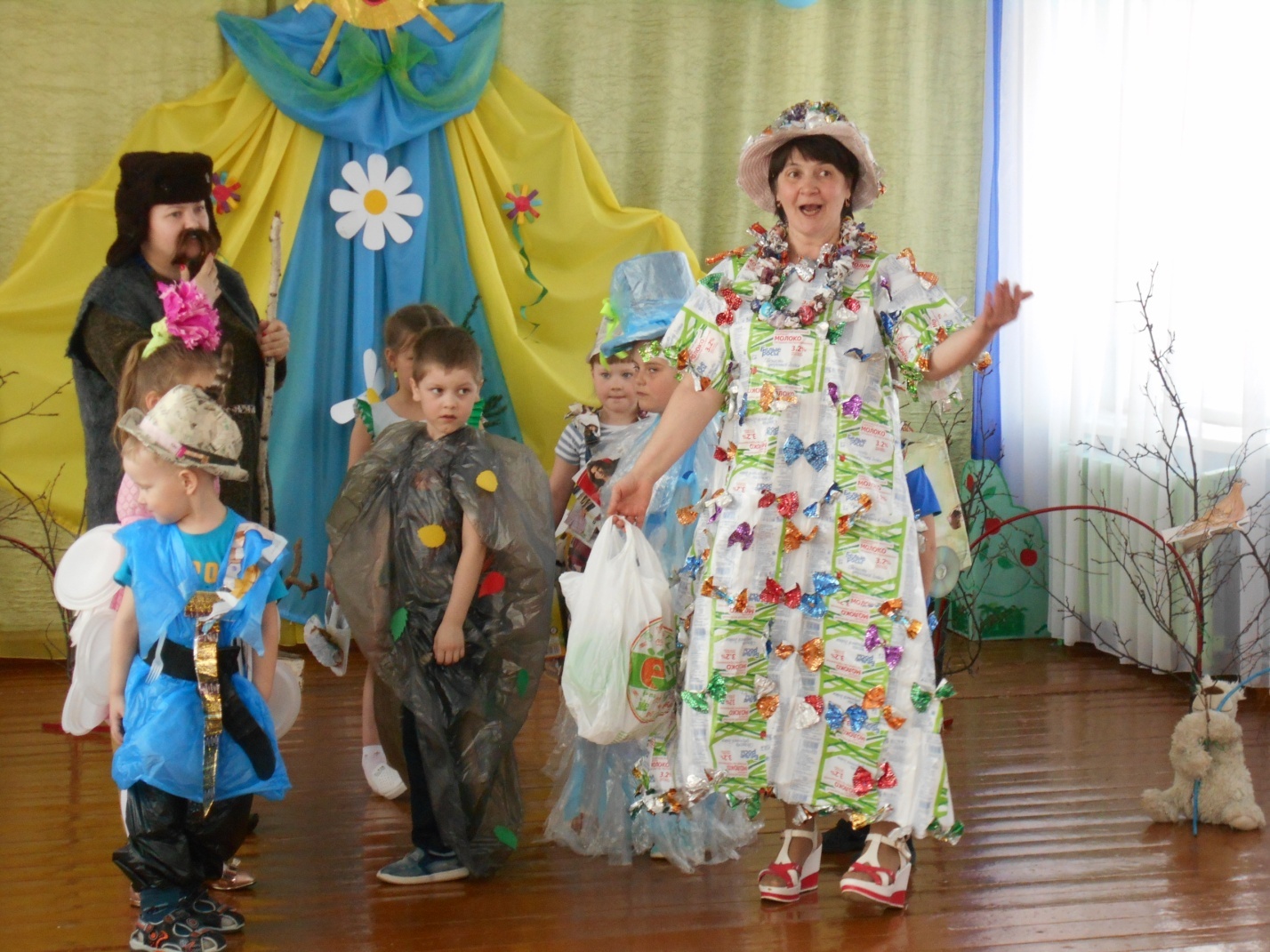 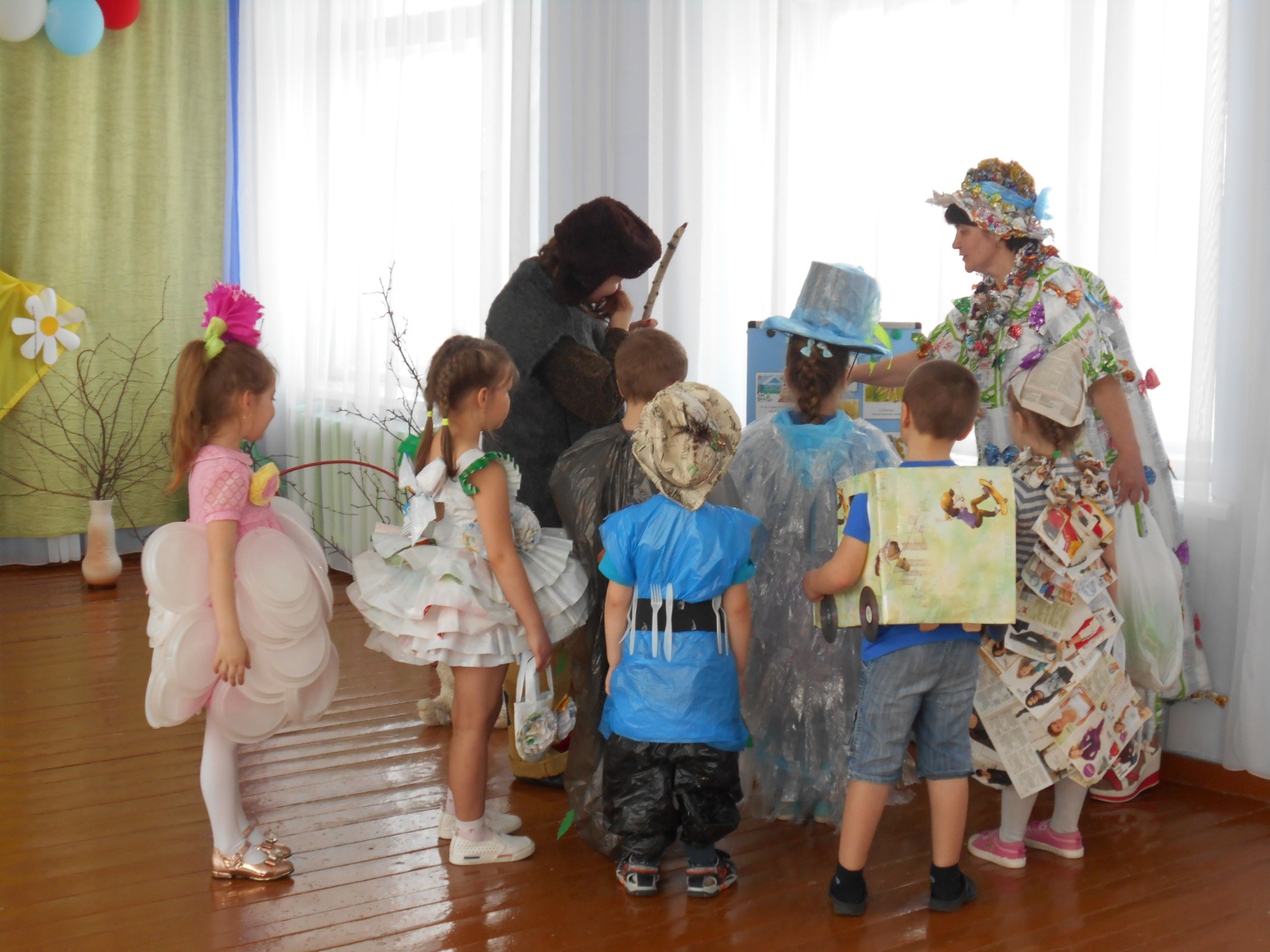 